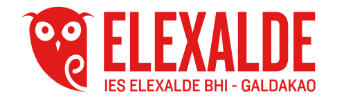 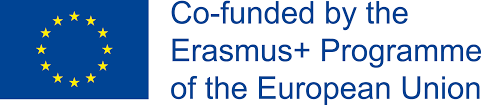 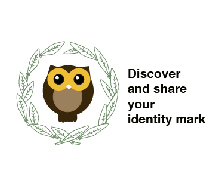 Subjects included in the Christmas cards.1) Tartalo in Basque mythology, is an enormously strong one-eyed giant very similar to the Greek Cyclops that Ulysses faced in Homer's Odyssey. He lived in caves in the mountains and caught young people in order to eat them. He also ate sheep.
2) Olentzero
He is a character in Basque Christmas tradition. According to Basque traditions Olentzero comes to town late at night on the 24th of December to give presents for children. If children don't behave well, they get coat.

3) Olentzero with Napo
He is a character in Basque Christmas tradition. According to Basque traditions Olentzero comes to town late at night on the 24th of December to give presents for children. If children don't behave well, they get coat. 
Napo is the donkey which accompanies Olentzero whenever he goes.
4) Gughemheim
Designed by American architect Frank Gehry, the Guggenheim Museum in Bilbao represents a big ship. It is the most visited building of Bilbao and it is essential to visit the modern art and the building itself you can find there.
5) The Three Wise Men
We celebrated on 7th January. They bring presents to the children as Olentzero does.
They come from Middle East because according to the Bible, the Wise Men were the first ones who visited Jesus Christ and they offered him gold, incense and myrrh.
In Bilbao a big parade is celebrated on 6th and at the end of it they waved at children from the balcony of Bilbao city hall.
6)The Three Wise Men round cake
It is cake which eaten on 7th January, that is the  day after the three wise men arrive in all the children's homes. It can be filled with cream, chocolate or plain. Inside it there is a very little surprise and the one who finds it while eating has to pay another one.
7) Galdakao Town Hall
Galdakao Town Hall is the building where all the decisions related to our town takes place. It is a very important building in the town and when Galdakao festivities take place the major and a relevant person of the town greet people and read a speech to start the beginning of the festivities. Opposite the town hall we can see the oldest primary school of Galdakao.
8) Galdakao Christmas tree
There isa big Christmas tree so that people celebrate all the events related to Christmas there. 9) Bilbao Arriaga at Christmas
It is one of the most visited places in Galdakao. 

10) Galtzagorri 
They are characters of Basque mythology. They are very tiny and they help humans in those cumbersome works. They wear red trousers and they are hidden in the pin cushions. They are asking for work to be done all the time.

11) Maritxu

Mari is the most important character of Greek mythology. She has different appearance and names but the most common one is that of a beautiful woman.
She lives on earth and uses the caves to go outside.

12) Mari DomingiShe is a mythological character from the Basque mythology and with Olentzero are typical of Christmas time.
She is shepherdess and she also grows land. She uses different medicine plants. Very close where she lives has got an apple tree so she loves eating roasted apples.
She lives in the mountains and she lives very close to Olentzero and they are good friends.

13) Andra Mari.
The church of Andra Mari or Santa María is the oldest religious building in Galdakao. It was built in the 13th century in Elexalde. Its style is a mixture of Romanesque-Gothic with Renaissance reconstruction elements. Its main feature is the facade, of late Romanesque style. 
It is what we see though our school